Národní památkový ústav,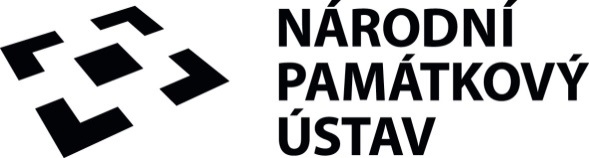 územní památková správa v PrazeCENOVÝ VÝMĚR VSTUPNÉHO 2024Zámek BřezniceVstupné na jednotlivé prohlídkové okruhyCeny jsou uvedeny v korunách za osobuSnížené vstupné:Vstupné zdarma – platí pouze pro základní okruh (zámecké interiéry):Vstupné zdarma – platí pro výběrové a individuální okruhy:Výtah ze Směrnice GŘ č. XXIII/2023/NPÚvstupné základnívstupné snížené
mládež, senioři
držitel průkazu ZTP + ZTP/Pvstupné snížené 
dětiZámecké interiéry – základní okruh 18014050Zámecké zbrojnice 14011040Zámecké interiéry – rozšířené 220                18070Interaktivní audiovizuální okruh – renesance na dotek 14011040Kaple Neposkvrněného početí Panny Marie80neposkytuje seneposkytuje seVýstava – Tajemné bytosti brdských lesů80 neposkytuje seneposkytuje seZámkem pro MŠ (pouze organizované skupiny dětí MŠ)60neposkytuje se60děti a mládež do 18 let (6–17 let)mládež do 25 let (18–24 let)po předložení dokladusenioři po dovršení věku 65 let (65 +)po předložení dokladu držitel průkazu ZTP+ ZTP/Ppo předložení průkazuděti do 6 let (o–5 let)průvodce držitele průkazu ZTP/Ppo předložení průkazupedagogický dozorpro školní skupiny - 1 osoba na 10 dětíprůvodce organizované skupiny1 osoba pro celou skupinu min. 15 osobdržitel průkazu zaměstnance NPÚ + až 3 rodinní příslušnícidržitel průkazu „Náš člověk“ (vč. průkazu bývalého zaměstnance NPÚ) platí pro 1 osobu – držitele průkazudržitel QR kódu zaměstnance resortu MK ČRplatí pro 1 osobu – držitele průkazudržitel jednorázové vstupenky vydané NPÚpo předložení vstupenky – platí pro 1 osobu daného rokudržitel celoroční volné vstupenky vydané NPÚpo předložení vstupenky – platí pro 2 osoby daného rokudržitel karet ICOMOS platí pro 1 osobu – držitele průkazuděti do 6 let (o–5 let)průvodce držitele průkazu ZTP/Ppo předložení průkazupedagogický dozorpro školní skupiny - 1 osoba na 15 dětíprůvodce organizované skupiny1 osoba pro celou skupinu min. 15 osobdržitel průkazu zaměstnance NPÚ + až 3 rodinní příslušnícidržitel průkazu „Náš člověk“ (vč. průkazu bývalého zaměstnance NPÚ) platí pouze pro 1 osobu – držitele průkazudržitel QR kódu zaměstnance resortu MK ČRneposkytuje sedržitel jednorázové vstupenky vydané NPÚpo předložení vstupenky – platí pro 1 osobu daného rokudržitel celoroční volné vstupenky vydané NPÚpo předložení vstupenky – platí pro 2 osoby daného rokudržitel karet ICOMOS neposkytuje se                       Národní památkový ústav,         Národní památkový ústav,                          státní zámek Březniceúzemní památková správa v Praze                             Ing. Robert Barták             Mgr. et Mgr. Petr Spejchal               vedoucí správy památkového objektuředitel územní památkové správy v Praze